23.03.2020  Е-91Урок української літератури. Тема: Основні риси українського прозового модернізму. Михайло Коцюбинський. Життя і творчість, гуманізм світогляду письменникаІнструкція до вивчення теми урокуОзнайомтеся з теоретичним матеріалом уроку.Запишіть основні положення до зошита.Виконайте завдання для самоперевірки.Теоретичний матеріал до урокуСторінки життєпису Михайла КоцюбинськогоОсновні риси українського прозового модернізму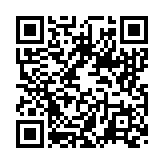 Для зацікавлених: скориставшись QR-кодом, подивіться відео про життя та творчість Михайло Коцюбинського Завдання для самоперевіркиГра «Так» чи «Ні»1. Михайла Коцюбинського називали Великим Сонцепоклонником, тому що він дуже любив сонце. 2. Він народився у родині священника. 3. Михайло Коцюбинський працював як професійний літератор. 4. Його літературним наставником був Іван Франко. 5. Перший надрукований твір Коцюбинського отримав схвальну оцінку критики. 6. Новела Михайла Коцюбинського «Цвіт яблуні» частково написана на автобіографічному матеріалі. 7. Батьківщиною Михайла Коцюбинського є місто Чернігів. 8. Кохання Михайла Коцюбинського і Олександри Аплаксіної лягло в основу твору «Intermezzo». 9. Його син Юрій під час громадянської війни воював на боці УНР. 10. Повість Михайла Коцюбинського «Дорогою ціною» була екранізована двічі. ДатаПодія17 вересня1864р.У м.Вінниця в сім′ї дрібного службовця народився М.КоцюбинськийЗ 1875р.Навчається спочатку в останньому класі Барської початкової школи, потім упродовж п′яти років – у Шаргородському духовному училищі1882   –1892 рр.Коцюбинський займається репетиторством у сім′ях чиновників у Вінниці та в навколишніх селах. Підтримує зв′язки з членами підпільних народницьких організацій.З 1890 р.Коцюбинський працює у філоксерній партії, яка вела боротьбу з виноградними шкідниками у молдавських селах. Входить до нелегального політично-культурного товариства "Братство тарасівців" (В.Боровик на чолі).1897 р.Працює в житомирській газеті "Волинь"З 1898 р.Оселився у Чернігові, влаштувався у земській управі.1900 –1911 рр.Працював у статистичному бюро губернського земства. 1903 р. побував у Полтаві на святі відкриття пам′ятника І.Котляревському. Знайомиться з Панасом Мирним, М.Старицьким, Лесею Українкою, В.Стефаником, Оленою Пчілкою.1899 –1913 рр.У Львові виходить зібрання творів Коцюбинського (7 томів)1905 р.Подорож до країн Центральної та Західної Європи – Австро-Угорщини, Німеччини, Італії, Швейцарії.Бере активну участь у громадських акціях, обурюється крутійською політикою царизму. Обраний головою чернігівської "Просвіти".1909 –1912 рр.Тричі приїжджає на лікування в Італію, де знайомиться з М.Горьким, гостює на його віллі на о.Кипрі.1910 р.Повертаючись з Італії, заїжджає до карпатського селища Криворівня, два тижні вивчає побут, звичаї, мову, фольклор гуцулів.Влітку1911 р.Вдруге відвідує Гуцульщину, піднімається в гори до пастухів, вивчає життя гуцульських селян. Ці спостереження було покладено в основу повісті "Тіні забутих предків" (1911).Жовтень1912 –січень1913 рр.Після третього відвідування Гуцульщини повертається зовсім немічним. Кілька місяців лікується в університетській клініці проф. В.Образцова в Києві, але хвороба загострюється і медицина виявилася безсилою. Та М.Коцюбинський залишається досить оптимістичним, намагається не звертати увагу на хворобу.25 квітня1913 р.Обірвалося життя видатного митця українського народу. Поховано його в Чернігові на Болдиній горі, в гаю Троїцького монастиря, улюбленому місці відпочинку за життя.   Історія становленнялітературно-мистецької    течії імпресіонізмуТермін "імпресіонізм" (від фр. "враження") – течія модернізму, яка відзначається шляхетним, витонченим відтворенням особистісних переживань та спостережень, мінливих миттєвих відчуттів та переживань. Сформувався у Франції в другій половині ХІХ ст. насамперед у малярстві (назва походить від картини К.Моне "Імпресія. Схід сонця"). На межі ХІХ-ХХ ст. став вагомим компонентом європейського мистецтва, проте не мав окремого угрупування в літературі, наближався то до натуралізму (в прозі), то до символізму (в поезії) Характерні ознаки імпресіонізму-  психологізм у змалюванні персонажів;                                                    -  прагнення відтворити найтонші зміни в настроях, схопити миттєві враження;  -  особливий лаконізм прози;-  ритмічність;-  багатство відтінків у змалюванні дійсності;- посилена увага до кольорів і звуків, до яскравих деталей;-  відмова від соціальних проблем.Представники імпресіонізму у світовій літературіБрати Гонкури, А.Доде, Гі де Мопассан, П.Верлен (Франція); С.Цвейг, А.Шніцлер (Австрія); С.Віткевич, С.Жеромський (Польща); М.Цвєтаєва (Росія). Імпресіоністи змальовували світ таким, яким він видавався в процесі безпосереднього бачення.В українській літературіМ.Коцюбинський, В.Стефаник, В.Чумак, О.Кобилянська, Микола Вороний.